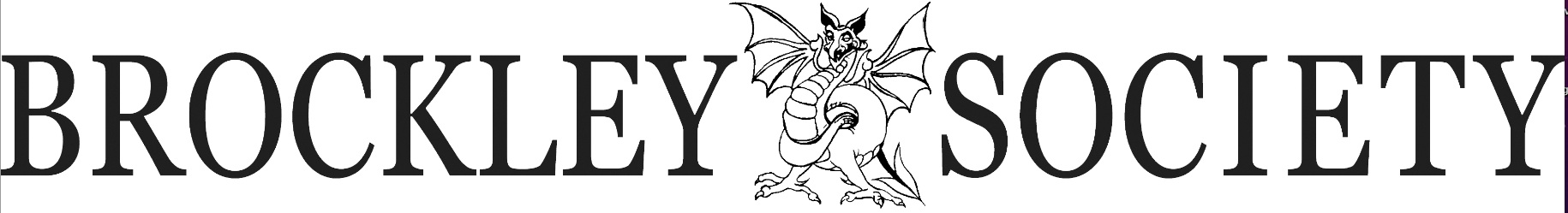 Hilly Fields Midsummer Fayre: Catering Application Form
Saturday 25th June 2022, 12 noon to 5pmPlease complete this form and return to: fayre.caterers@brockleysociety.org.ukI have read the Catering Policy for Hilly Fields Fayre   . . . . . . . .  (please tick)Name of catering organisation. . . . . . . . . . . . . . . . . . . . . . . . . . . . . . . . . . . . . . . . . . . . . . . . .Contact Name. . . . . . . . . . . . . . . . . . . . . . . . . . . . . . . . . . . . . . . . . . . . . . . . . . . . . . . . . . . . . .Business address . . . . . . . . . . . . . . . . . . . . . . . . . . . . . . . . . . . . . . . . . . . . . . . . . . . . . . . . . . .. . . . . . . . . . . . . . . . . . . . . . . . . . . . . . . . . . . . . . . . . . . . . . . . . . . . . . . . . . . . . . . . . . . . . . . . .Contact phone number. . . . . . . . . . . . . . . . . . . . . . . . . . . . . . . . . . . . . . . . . . . . . . . . . . . . . . .Number of staff catering the stall . . . . . . . . . . . . . . . . . . . . . . . . . . . . . . . . . . . . . . . . . . . . . . . .Contact number/mobile for the day of the fayre . . . . . . . . . . . . . . . . . . . . . . . . . . . . . . . . . . . . .Email address. . . . . . . . . . . . . . . . . . . . . . . . . . . . . . . . . . . . . . . . . . . . . . . . . . . . . . . . . . . . . . .Description of catering offered / type of food. . . . . . . . . . . . . . . . . . . . . . . . . . . . . . . . . . . . . . .Vehicle/stand description and rough dimensions . . . . . . . . . . . . . . . . . . . . . . . . . . . . . . . . . . .. . . . . . . . . . . . . . . . . . . . . . . . . . . . . . . . . . . . . . . . . . . . . . . . . . . . . . . . . . . . . . . . . . . . . . . . . .Describe arrangements for taking ALL your stall rubbish and waste off-site (including hot coals). . . . . . . . . . . . . . . . . . . . . . . . . . . . . . . . . . . . . . . . . . . . . . . . . . . . . . . . . . . . . . . . . . . . . . . . . . .. . . . . . . . . . . . . . . . . . . . . . . . . . . . . . . . . . . . . . . . . . . . . . . . . . . . . . . . . . . . . . . . . . . . . . . . . . . . . .No equipment will be provided by Brockley Society.I agree to: 	Not sell alcohol unless licensed by the fayreSet up from 8am and no later than 11am.Use no plastic or polystyrene food containersProvide refuse bins/bags for customersProvide fencing around dangerous equipment Ensure no trip hazards from trailing leads and no hanging cablesPlay no musicComply with local authority guidelinesVacate the pitch at close of the fayre as instructed by site supervisorsRemove all rubbish, oil, packaging, unused food etc. by 6pmI am attaching:Copy of public liability insurance certificate (valid at 25th June 2022)Hygiene and safety certificates for food handling, gas and electric equipment Fire retardant certificate for tents or similar enclosuresOn receipt of my invoice I will pay by BACS £120 fee (for three catering staff and above) £100 (for two catering staff)  or £50 (for packaged cold food) Signed . . . . . . . . . . . . . . . . . . . . . . . . . . . . . . . . .  (trader)         Date . . . . . . . . . . . . . . . .Brockley Society          PO Box 63473, London SE4 9AZ        Reg. Charity no. 1004245www.brockleysociety.org.uk